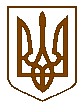 ДЕРЖГЕОКАДАСТР  Головне управління Держгеокадастру у Закарпатській областіН А К А З13.06.2019                      м. Ужгород                         №  161Про затвердження Інформаційних карток адміністративних послуг, які надаються Головним управлінням Держгеокадастру у Закарпатській області через Відділ “Центр надання адміністративних послуг” Великоберезнянської районної   державної   адміністраціїВідповідно до статей 8, 9, 19 Закону України “Про адміністративні послуги”, керуючись Положенням про Головне управління Держгеокадастру у Закарпатській області, затвердженим наказом Державної служби України з питань геодезії, картографії та кадастру від 17.11.2016 № 308, наказом Державної служби України з питань геодезії, картографії та кадастру від 18.03.2019 № 89 “Про затвердження типових Інформаційних та Технологічних карток адміністративних послуг, які надаються територіальними органами Держгеокадастру”,  угодою від 14.11.2017              № 180 про співробітництво між Головним управлінням Держгеокадастру у Закарпатській області та Відділом “Центр надання адміністративних послуг” Великоберезнянської районної державної адміністрації у  сфері надання адміністративних послуг (із змінами від 13.06.2019)НАКАЗУЮ:1. Затвердити Інформаційні картки адміністративних послуг, які надаються Головним управлінням Держгеокадастру у Закарпатській області через Відділ “Центр надання адміністративних послуг”  Великоберезнянської районної державної адміністрації.2. Головному спеціалісту сектору взаємодії зі ЗМІ та громадськістю                   Неймет Н. М. забезпечити розміщення затверджених Інформаційних карток адміністративних послуг, які надаються Головним управлінням Держгеокадастру у Закарпатській області на інформаційному стенді, офіційному веб-сайті Головного управління Держгеокадастру у Закарпатській області.3. Керівнику відділу у Великоберезнянському районі Головного управління Держгеокадастру у Закарпатській області:3.1. Розмістити Інформаційні картки адміністративних послуг та зразки форм заяв на інформаційному стенді відділу у Великоберезнянському районі Головного управління та центрі надання адміністративних послуг, офіційному веб-сайті центру надання адміністративних послуг.4.    Контроль за виконанням цього наказу залишаю за собою.Начальник                                                                                  С. МЕЛЬНИЧУК 